Comune Caltabellotta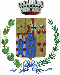                 Via Montegrappa n 5               Pec : comunecaltabellotta@pec.it                                                                INFORMATIVA RICHIESTA ATTIVAZIONE PATTO DI SERVIZIO SECONDO QUANTO DISPOSTO DAL D.P.R.S 589/GAB. DEL 31/08/2018 Informativa ai sensi dell’art. 13 del Regolamento UE n. 679/2016 GDPR e Codice in materia di protezione dei dati personali (cosiddetta Legge Privacy) Secondo la normativa indicata, il trattamento relativo al presente servizio sarà improntato ai principi di correttezza, liceità, trasparenza e di  tutela della Sua riservatezza e dei Suoi diritti. Ai sensi dell'articolo 13 del GDPR 2016/679, pertanto, Le forniamo le seguenti informazioni: Comune di Caltabellotta  nel ruolo di Titolare - (Controller) Data Protection Officer: Marco La Diega –email :dpo@marcoladiega.itFinalità del trattamento: Trattare i dati del servizio Richiesta attivazione Patto di Servizio secondo quanto disposto dal D.P.R.S 589/Gab. del 31/08/2018 al fine di accesso ai benefici dei soggetti con disabilità grave certificata ai sensi dell'art. 3 comma 3 L.104/1992 I dati personali che saranno raccolti e trattati riguardano: 1. dati identificativi: cognome e nome, residenza, domicilio, nascita, 2. situazione economica 3. codice fiscale, carta d'identità Mentre dati personali particolari che saranno raccolti e trattati riguardano: 1. salute Gli interessati al trattamento dei dati appartengono alle seguenti categorie: 1. minori di anni 16 2. Cittadini 3. minori Il trattamento non necessita di consenso da parte dell'interessato. Le categorie dei destinatari sono: 1. autorità pubbliche 2. Unità di Valutazione Multidimensionale (sociosanitaria) Non sono previsti trasferimenti verso Paesi Terzi. Il trattamento non comporta l'attivazione di un processo decisionale automatizzato e i dati raccolti saranno trattati in liceità, in quanto: 1. GDPR - art.6 Comma 1, C) il trattamento è necessario per adempiere un obbligo legale al quale è soggetto il titolare del trattamento 2. GDPR - art.6 Comma 1, E) il trattamento è necessario per l'esecuzione di un compito di interesse pubblico o connesso all'esercizio di pubblici poteri di cui è investito il titolare del trattamento 3. art. 3 comma 3 L.104/1992, D.P.R.S 589/Gab. del 31/08/2018 I dati personali forniti saranno oggetto di: 1. registrazione 2. conservazione 3. uso Si informa che, tenuto conto delle finalità del trattamento come sopra illustrate, il conferimento dei dati è obbligatorio ed il loro mancato, parziale o inesatto conferimento potrà avere, come conseguenza, l'impossibilità di svolgere l’attività. Il trattamento sarà effettuato sia con strumenti manuali e/o informatici e telematici con logiche di organizzazione ed elaborazione strettamente correlate alle finalità stesse e comunque in modo da garantire la sicurezza, l'integrità e la riservatezza dei dati stessi nel rispetto delle misure organizzative, fisiche e logiche previste dalle disposizioni vigenti. In particolare sono state adottate le seguenti misure di sicurezza: misure specifiche poste in essere per fronteggiare rischi di distruzione, perdita, modifica, accesso, divulgazione non autorizzata, sistemi di autenticazione, sistemi di autorizzazione, sistemi di protezione (antivirus; firewall; antintrusione; altro) adottati per il trattamento. I dati personali vengono conservati nelle seguenti modalità: Il trattamento sarà digitale. Lei potrà, in qualsiasi momento, esercitare i diritti: di richiedere maggiori informazioni in relazione ai contenuti della presente informativa e di accesso ai dati personali; di ottenere la rettifica o la cancellazione degli stessi o la limitazione del trattamento che lo riguardano (nei casi previsti dalla normativa); di opporsi al trattamento (nei casi previsti dalla normativa); alla portabilità dei dati (nei casi previsti dalla normativa); di revocare il consenso, ove previsto: la revoca del consenso non pregiudica la liceità del trattamento basata sul consenso conferito prima della revoca; di proporre reclamo all'autorità di controllo (Garante Privacy) di dare mandato a un organismo, un'organizzazione o un'associazione senza scopo di lucro per l'esercizio dei suoi diritti, di richiedere il risarcimento dei danni conseguenti alla violazione della normativa (art. 82.) Qualora il titolare del trattamento intenda trattare ulteriormente i dati personali per una finalità diversa da quella per cui essi sono stati raccolti, prima di tale ulteriore trattamento verranno fornite informazioni in merito a tale diversa finalità e ogni ulteriore informazione pertinente. L’esercizio dei suoi diritti potrà avvenire attraverso contatto diretto e/o l’invio di una richiesta presso Comune di Caltabellotta Via Montegrappa n.5  92010 Caltabellotta ( AG )L’esercizio dei suoi diritti potrà avvenire attraverso contatto diretto e/o l’invio di una richiesta anche mediante email a:Data Processor Officer : dpo@marcoladiega.itTitolare:comunecaltabellotta@pec.itPO/Designato: Dott. Colletti AntoninoLa informiamo che potrà ottenere ulteriori informazioni sul trattamento dei dati e sull'esercizio dei suoi diritti nonché sulla disciplina normativa in materia al seguente link: http://www.garanteprivacy.it . spazio dedicato per eventuale consenso o presa visione                                                                                          IL TITOLARE                                                            __________________                                                                                                ____________________________Pag 2